Раздел долгосрочного плана: Природно-территориальные комплексыРаздел долгосрочного плана: Природно-территориальные комплексыШкола: Средняя общеобразовательная школа имени Талгата БигелдиноваШкола: Средняя общеобразовательная школа имени Талгата БигелдиноваДата:10,03.2022Дата:10,03.2022ФИО учителя:Бердешева Галия  ЕрмековнаФИО учителя:Бердешева Галия  ЕрмековнаКласс: 7 Класс: 7 Участвовали: Отсутствовали:Тема урокаВиды природно-территориальных комплексовВиды природно-территориальных комплексовВиды природно-территориальных комплексовУчебные цели для достижения на этом уроке   (ссылка на учебную программу)7.3.5.2. с дополнительным охватом местного компонента характеризуют по плану природно-территориальные комплексы различного уровня7.3.5.2. с дополнительным охватом местного компонента характеризуют по плану природно-территориальные комплексы различного уровня7.3.5.2. с дополнительным охватом местного компонента характеризуют по плану природно-территориальные комплексы различного уровняЦель урокаВсеученики могут – с дополнительным охватом местного компонента характеризовать по плану природно-территориальные  комплексы  различного уровня Большинство учениковмогут -объяснять  формирование  природно-территориальных комплексов  Казахстана Некоторые ученикимогут – определить  ккакой части физико-географической страны, географического пояса, природной зоны и провинции относится ЗКО.Всеученики могут – с дополнительным охватом местного компонента характеризовать по плану природно-территориальные  комплексы  различного уровня Большинство учениковмогут -объяснять  формирование  природно-территориальных комплексов  Казахстана Некоторые ученикимогут – определить  ккакой части физико-географической страны, географического пояса, природной зоны и провинции относится ЗКО.Всеученики могут – с дополнительным охватом местного компонента характеризовать по плану природно-территориальные  комплексы  различного уровня Большинство учениковмогут -объяснять  формирование  природно-территориальных комплексов  Казахстана Некоторые ученикимогут – определить  ккакой части физико-географической страны, географического пояса, природной зоны и провинции относится ЗКО.Критерий оценки- с дополнительным охватом местного компонента характеризуют по плану природно-территориальные  комплексы  различного уровня - объясняют  формирование природно-территориальных комплексов в Казахстане- определяют к какой части физико-географической страны, географического пояса, природной зоне и провинции относится ЗКО- с дополнительным охватом местного компонента характеризуют по плану природно-территориальные  комплексы  различного уровня - объясняют  формирование природно-территориальных комплексов в Казахстане- определяют к какой части физико-географической страны, географического пояса, природной зоне и провинции относится ЗКО- с дополнительным охватом местного компонента характеризуют по плану природно-территориальные  комплексы  различного уровня - объясняют  формирование природно-территориальных комплексов в Казахстане- определяют к какой части физико-географической страны, географического пояса, природной зоне и провинции относится ЗКОЯзыковые целиЛексика и  терминология по теме:ландшафт, физико-географическая страна, географический пояс, природные зона, подзона, провинцияСочетания, используемые для диалога и письма:- природно-территориальные комплексы-физико-географическая страна- географический пояс-природная зонаСлушание:слушают друг другаГоворение:формулируют свои выводы, защищают подготовленный постерПисьмо: письменно оформляют свою работу, заполняют таблицуЧтение: работают с текстом учебника и картами атласа.Лексика и  терминология по теме:ландшафт, физико-географическая страна, географический пояс, природные зона, подзона, провинцияСочетания, используемые для диалога и письма:- природно-территориальные комплексы-физико-географическая страна- географический пояс-природная зонаСлушание:слушают друг другаГоворение:формулируют свои выводы, защищают подготовленный постерПисьмо: письменно оформляют свою работу, заполняют таблицуЧтение: работают с текстом учебника и картами атласа.Лексика и  терминология по теме:ландшафт, физико-географическая страна, географический пояс, природные зона, подзона, провинцияСочетания, используемые для диалога и письма:- природно-территориальные комплексы-физико-географическая страна- географический пояс-природная зонаСлушание:слушают друг другаГоворение:формулируют свои выводы, защищают подготовленный постерПисьмо: письменно оформляют свою работу, заполняют таблицуЧтение: работают с текстом учебника и картами атласа.Привитие ценностей«Национальная безопасность и глобальное участие страны в решении общемировых и глобальных проблем»: казахстанский патриотизм, гражданская ответственность, уважение, сотрудничество, открытость.«Светское общество и  высокая духовность»: обучение на протяжении всей жизни, уважение, сотрудничество, открытость.«Национальная безопасность и глобальное участие страны в решении общемировых и глобальных проблем»: казахстанский патриотизм, гражданская ответственность, уважение, сотрудничество, открытость.«Светское общество и  высокая духовность»: обучение на протяжении всей жизни, уважение, сотрудничество, открытость.«Национальная безопасность и глобальное участие страны в решении общемировых и глобальных проблем»: казахстанский патриотизм, гражданская ответственность, уважение, сотрудничество, открытость.«Светское общество и  высокая духовность»: обучение на протяжении всей жизни, уважение, сотрудничество, открытость.Межпредметная связьБиология:  через определение понятий природного комплекса  в зависимости от климатических условий.Экология: Наличие антропогенного фактора в формировании природных комплексов КазахстанаБиология:  через определение понятий природного комплекса  в зависимости от климатических условий.Экология: Наличие антропогенного фактора в формировании природных комплексов КазахстанаБиология:  через определение понятий природного комплекса  в зависимости от климатических условий.Экология: Наличие антропогенного фактора в формировании природных комплексов КазахстанаПредшествующие знания по темеЗнаютсостав и особенности географической оболочки,  взаимосвязь природных компонентов в природном комплексе, умеют работать по картам атласа с источниками географической информацииЗнаютсостав и особенности географической оболочки,  взаимосвязь природных компонентов в природном комплексе, умеют работать по картам атласа с источниками географической информацииЗнаютсостав и особенности географической оболочки,  взаимосвязь природных компонентов в природном комплексе, умеют работать по картам атласа с источниками географической информацииХод урокаХод урокаХод урокаХод урокаХод урокаЗапланированные этапы урокаВиды запланированных упражнений на уроке  Виды запланированных упражнений на уроке  Виды запланированных упражнений на уроке  РесурсыНачало урока2 мин.2 мин.5 мин.Активизация внимания учащихся. Стратегия: «Ассоциация». Ученикам дается слово, услышав которое, они должны, не раздумывая ответить, какие ассоциации у них возникли.  «ЗЕМЛЯ»Деление класса на 3 группыс помощью картинок растений разных видов:(береза, тополь, осина, подорожник, ромашка,  смородина,  шиповник, малина) делятся на  3 группы: древесные, кустарниковые,    травянистыЗадание№ 1 «Продолжите предложение и обоснуйте свой ответ»:1 гр. - сведение лесов приведет к следующим трагическим последствиям…2 гр. - осушение болот приведет к следующим последствиям …3 гр. - мелиорация земель …ФО: Взаимооцениваниев группах  по дескрипторам, (по одному баллу за каждый правильный ответ)Все ответы верно – «отлично»Одна ошибка – «хорошо»Две ошибки -  «подумай еще»Активизация внимания учащихся. Стратегия: «Ассоциация». Ученикам дается слово, услышав которое, они должны, не раздумывая ответить, какие ассоциации у них возникли.  «ЗЕМЛЯ»Деление класса на 3 группыс помощью картинок растений разных видов:(береза, тополь, осина, подорожник, ромашка,  смородина,  шиповник, малина) делятся на  3 группы: древесные, кустарниковые,    травянистыЗадание№ 1 «Продолжите предложение и обоснуйте свой ответ»:1 гр. - сведение лесов приведет к следующим трагическим последствиям…2 гр. - осушение болот приведет к следующим последствиям …3 гр. - мелиорация земель …ФО: Взаимооцениваниев группах  по дескрипторам, (по одному баллу за каждый правильный ответ)Все ответы верно – «отлично»Одна ошибка – «хорошо»Две ошибки -  «подумай еще»Активизация внимания учащихся. Стратегия: «Ассоциация». Ученикам дается слово, услышав которое, они должны, не раздумывая ответить, какие ассоциации у них возникли.  «ЗЕМЛЯ»Деление класса на 3 группыс помощью картинок растений разных видов:(береза, тополь, осина, подорожник, ромашка,  смородина,  шиповник, малина) делятся на  3 группы: древесные, кустарниковые,    травянистыЗадание№ 1 «Продолжите предложение и обоснуйте свой ответ»:1 гр. - сведение лесов приведет к следующим трагическим последствиям…2 гр. - осушение болот приведет к следующим последствиям …3 гр. - мелиорация земель …ФО: Взаимооцениваниев группах  по дескрипторам, (по одному баллу за каждый правильный ответ)Все ответы верно – «отлично»Одна ошибка – «хорошо»Две ошибки -  «подумай еще»Талыбекова Ш.Т., Г.Е. Головина, С.С. Козина. –Алматы: Мектеп, 2017 г.Стр. 148Середина урока3 мин.4 мин.8 мин.6 мин.7 мин.Актуализация знаний«Работа по картинкам» для подведения учеников к теме урока  Учащиеся на основании предложенных картинок  выделяют черты сходства и отличий природных ландшафтов, определяют тему урока «Виды природно-территориальных  комплексов»С помощью глаголов,предложенных учителем(охарактеризовать…, объяснить….определить …), формулируют цели урока.Задание № 2«Работа с текстом учебника»: прочитав текст учебника на стр.151 составьте  в группах постер  по следующим темам:1гр.: Физико-географическая страна2гр.: Физико-географический пояс3гр.: Природная зона1 группаВосточно-Европейская равнинаГоры УралЗападно-Сибирская низменностьТуранская низменностьСаяно-Алтайская горная странаСредне-Азиатская горная страна2 группаКлиматические пояса: арктический, субарктический, умеренный, субтропический, тропический, субэкваториальный, экваториальный3 группаЛесостепь, степь, полупустыня, пустыняЗащита постераФ.О.:  соседние группы оценивают по методу «2 звезды, одно пожелание»Задание № 3Просмотр видеоролика,перед просмотром дается задание по группам- ответить на вопросы:Какова причина деления  географических поясов наприродные зоны (соотношение тепла и влаги),подзоны(изменения в климате или рельефе), на провинции (зависит от географического положения)Актуализация знаний«Работа по картинкам» для подведения учеников к теме урока  Учащиеся на основании предложенных картинок  выделяют черты сходства и отличий природных ландшафтов, определяют тему урока «Виды природно-территориальных  комплексов»С помощью глаголов,предложенных учителем(охарактеризовать…, объяснить….определить …), формулируют цели урока.Задание № 2«Работа с текстом учебника»: прочитав текст учебника на стр.151 составьте  в группах постер  по следующим темам:1гр.: Физико-географическая страна2гр.: Физико-географический пояс3гр.: Природная зона1 группаВосточно-Европейская равнинаГоры УралЗападно-Сибирская низменностьТуранская низменностьСаяно-Алтайская горная странаСредне-Азиатская горная страна2 группаКлиматические пояса: арктический, субарктический, умеренный, субтропический, тропический, субэкваториальный, экваториальный3 группаЛесостепь, степь, полупустыня, пустыняЗащита постераФ.О.:  соседние группы оценивают по методу «2 звезды, одно пожелание»Задание № 3Просмотр видеоролика,перед просмотром дается задание по группам- ответить на вопросы:Какова причина деления  географических поясов наприродные зоны (соотношение тепла и влаги),подзоны(изменения в климате или рельефе), на провинции (зависит от географического положения)Актуализация знаний«Работа по картинкам» для подведения учеников к теме урока  Учащиеся на основании предложенных картинок  выделяют черты сходства и отличий природных ландшафтов, определяют тему урока «Виды природно-территориальных  комплексов»С помощью глаголов,предложенных учителем(охарактеризовать…, объяснить….определить …), формулируют цели урока.Задание № 2«Работа с текстом учебника»: прочитав текст учебника на стр.151 составьте  в группах постер  по следующим темам:1гр.: Физико-географическая страна2гр.: Физико-географический пояс3гр.: Природная зона1 группаВосточно-Европейская равнинаГоры УралЗападно-Сибирская низменностьТуранская низменностьСаяно-Алтайская горная странаСредне-Азиатская горная страна2 группаКлиматические пояса: арктический, субарктический, умеренный, субтропический, тропический, субэкваториальный, экваториальный3 группаЛесостепь, степь, полупустыня, пустыняЗащита постераФ.О.:  соседние группы оценивают по методу «2 звезды, одно пожелание»Задание № 3Просмотр видеоролика,перед просмотром дается задание по группам- ответить на вопросы:Какова причина деления  географических поясов наприродные зоны (соотношение тепла и влаги),подзоны(изменения в климате или рельефе), на провинции (зависит от географического положения)Талыбекова Ш.Т., Г.Е. Головина, С.С. Козина. –Алматы: Мектеп, 2017 г.Стр. 148 стр. 151Атлас для учащихся 7 класса«Физическая карта Евразии» и карта «Природных зон Казахстана»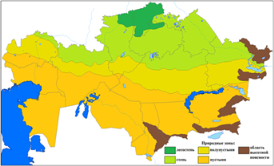 Атлас для учащихся 7 класса, «Климатическая карта мира»Учебный фильм utub.kom«Разнообразие природы Казахстана»Конец урока 3 мин.2 мин.2 мин.Рефлексия:1). Стратегия: «Найди соответствие» для закрепления темы урока Проверьте правильность выполнения:Ф.О.: взаимооценивание по ключу2). Рефлексия: «Мишень»Прикрепите свойстикер на поле мишени (для оценивания своих достижений на уроке)Домашнее задание:Всем ученикам:  прочитать параграф 37, на контурную карту нанести природные зоны  Казахстана;по желанию –выполнить творческое задание: эссе по одной из следующих тем1). «Предположите, какими были бы природные комплексы до их освоения людьми?»2). «Какие комплексы менялись на ваших глазах?»3). «Как могут измениться ПТК в дальнейшем?»Ф.О.:по готовым дескрипторамРефлексия:1). Стратегия: «Найди соответствие» для закрепления темы урока Проверьте правильность выполнения:Ф.О.: взаимооценивание по ключу2). Рефлексия: «Мишень»Прикрепите свойстикер на поле мишени (для оценивания своих достижений на уроке)Домашнее задание:Всем ученикам:  прочитать параграф 37, на контурную карту нанести природные зоны  Казахстана;по желанию –выполнить творческое задание: эссе по одной из следующих тем1). «Предположите, какими были бы природные комплексы до их освоения людьми?»2). «Какие комплексы менялись на ваших глазах?»3). «Как могут измениться ПТК в дальнейшем?»Ф.О.:по готовым дескрипторамРефлексия:1). Стратегия: «Найди соответствие» для закрепления темы урока Проверьте правильность выполнения:Ф.О.: взаимооценивание по ключу2). Рефлексия: «Мишень»Прикрепите свойстикер на поле мишени (для оценивания своих достижений на уроке)Домашнее задание:Всем ученикам:  прочитать параграф 37, на контурную карту нанести природные зоны  Казахстана;по желанию –выполнить творческое задание: эссе по одной из следующих тем1). «Предположите, какими были бы природные комплексы до их освоения людьми?»2). «Какие комплексы менялись на ваших глазах?»3). «Как могут измениться ПТК в дальнейшем?»Ф.О.:по готовым дескрипторамДифференциация – каким способом вы хотите больше оказывать поддержку? Какие задания вы даете ученикам более способным по сравнению с другими? Дифференциация – каким способом вы хотите больше оказывать поддержку? Какие задания вы даете ученикам более способным по сравнению с другими? Оценивание – как Вы планируете проверять уровень освоения материала учащимися?   Охрана здоровья и соблюдение техники безопасности  

Охрана здоровья и соблюдение техники безопасности  

Дифференциация может включать в себя разработку учебных материалов и ресурсов, принимая во внимание   индивидуальные способности учащихся, отбор  заданий, ожидаемые результаты,  личную поддержку учеников, (по теории множественного интеллекта Гарднера).Используя время эффективно, можно использовать   дифференциацию на любой стадии урока.  Дифференциация может включать в себя разработку учебных материалов и ресурсов, принимая во внимание   индивидуальные способности учащихся, отбор  заданий, ожидаемые результаты,  личную поддержку учеников, (по теории множественного интеллекта Гарднера).Используя время эффективно, можно использовать   дифференциацию на любой стадии урока.  В этом разделе напишите чему научились ученик на уроке и методы и приемы, испольуемые на уроке.    Технологии  охраны здоровья.Использование на уроках тонизирующих упражнений и активные виды работы.  Пункты Правил техники безопасности, используемых на данном уроке.  Технологии  охраны здоровья.Использование на уроках тонизирующих упражнений и активные виды работы.  Пункты Правил техники безопасности, используемых на данном уроке.Рефлексия по уроку Была ли реальной и доступной  цель урока    или учебные цели?Все ли учащиесы   достигли цели обучения? Если ученики еще не достигли   цели, как вы думаете,  почему? Правильно проводилась дифференциация на уроке?  Эффективно ли использовали    вы    время во время этапов урока? Были ли  отклонения от плана урока, и почему?Рефлексия по уроку Была ли реальной и доступной  цель урока    или учебные цели?Все ли учащиесы   достигли цели обучения? Если ученики еще не достигли   цели, как вы думаете,  почему? Правильно проводилась дифференциация на уроке?  Эффективно ли использовали    вы    время во время этапов урока? Были ли  отклонения от плана урока, и почему?Рефлексия по уроку Была ли реальной и доступной  цель урока    или учебные цели?Все ли учащиесы   достигли цели обучения? Если ученики еще не достигли   цели, как вы думаете,  почему? Правильно проводилась дифференциация на уроке?  Эффективно ли использовали    вы    время во время этапов урока? Были ли  отклонения от плана урока, и почему?Используйте данный раздел для размышлений об уроке. Ответьте на самые важные вопросы о Вашем уроке из левой колонки.  Используйте данный раздел для размышлений об уроке. Ответьте на самые важные вопросы о Вашем уроке из левой колонки.  Рефлексия по уроку Была ли реальной и доступной  цель урока    или учебные цели?Все ли учащиесы   достигли цели обучения? Если ученики еще не достигли   цели, как вы думаете,  почему? Правильно проводилась дифференциация на уроке?  Эффективно ли использовали    вы    время во время этапов урока? Были ли  отклонения от плана урока, и почему?Рефлексия по уроку Была ли реальной и доступной  цель урока    или учебные цели?Все ли учащиесы   достигли цели обучения? Если ученики еще не достигли   цели, как вы думаете,  почему? Правильно проводилась дифференциация на уроке?  Эффективно ли использовали    вы    время во время этапов урока? Были ли  отклонения от плана урока, и почему?Рефлексия по уроку Была ли реальной и доступной  цель урока    или учебные цели?Все ли учащиесы   достигли цели обучения? Если ученики еще не достигли   цели, как вы думаете,  почему? Правильно проводилась дифференциация на уроке?  Эффективно ли использовали    вы    время во время этапов урока? Были ли  отклонения от плана урока, и почему?Общая  оценкаДве вещи, лучше всего прошедшие на уроке (касающиес преподавания и обучения)?1:2:Что могло бы посодействовать тому, чтобы урок прошел еще лучше? (касающиеся преподавания и обучения)?1: 2:Что я  выяснил на этом уроке о классе или о достижениях/затруднениях отдельных учеников на что обратить внимание на следующем уроке?   ?Общая  оценкаДве вещи, лучше всего прошедшие на уроке (касающиес преподавания и обучения)?1:2:Что могло бы посодействовать тому, чтобы урок прошел еще лучше? (касающиеся преподавания и обучения)?1: 2:Что я  выяснил на этом уроке о классе или о достижениях/затруднениях отдельных учеников на что обратить внимание на следующем уроке?   ?Общая  оценкаДве вещи, лучше всего прошедшие на уроке (касающиес преподавания и обучения)?1:2:Что могло бы посодействовать тому, чтобы урок прошел еще лучше? (касающиеся преподавания и обучения)?1: 2:Что я  выяснил на этом уроке о классе или о достижениях/затруднениях отдельных учеников на что обратить внимание на следующем уроке?   ?Общая  оценкаДве вещи, лучше всего прошедшие на уроке (касающиес преподавания и обучения)?1:2:Что могло бы посодействовать тому, чтобы урок прошел еще лучше? (касающиеся преподавания и обучения)?1: 2:Что я  выяснил на этом уроке о классе или о достижениях/затруднениях отдельных учеников на что обратить внимание на следующем уроке?   ?Общая  оценкаДве вещи, лучше всего прошедшие на уроке (касающиес преподавания и обучения)?1:2:Что могло бы посодействовать тому, чтобы урок прошел еще лучше? (касающиеся преподавания и обучения)?1: 2:Что я  выяснил на этом уроке о классе или о достижениях/затруднениях отдельных учеников на что обратить внимание на следующем уроке?   ?